ВИДЫ   РАБОТ  ПО  КАПИТАЛЬНОМУ  РЕМОНТУ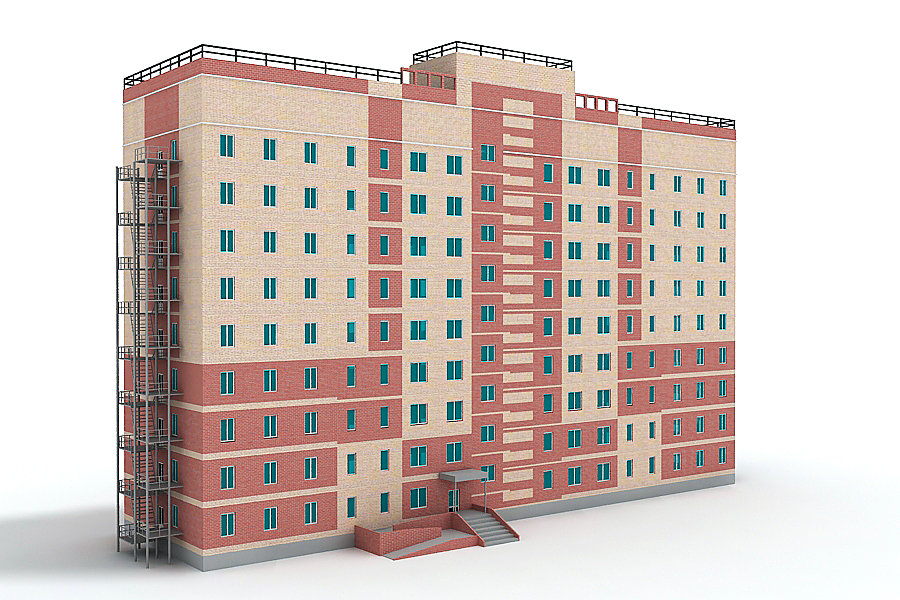 